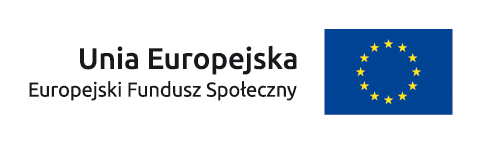 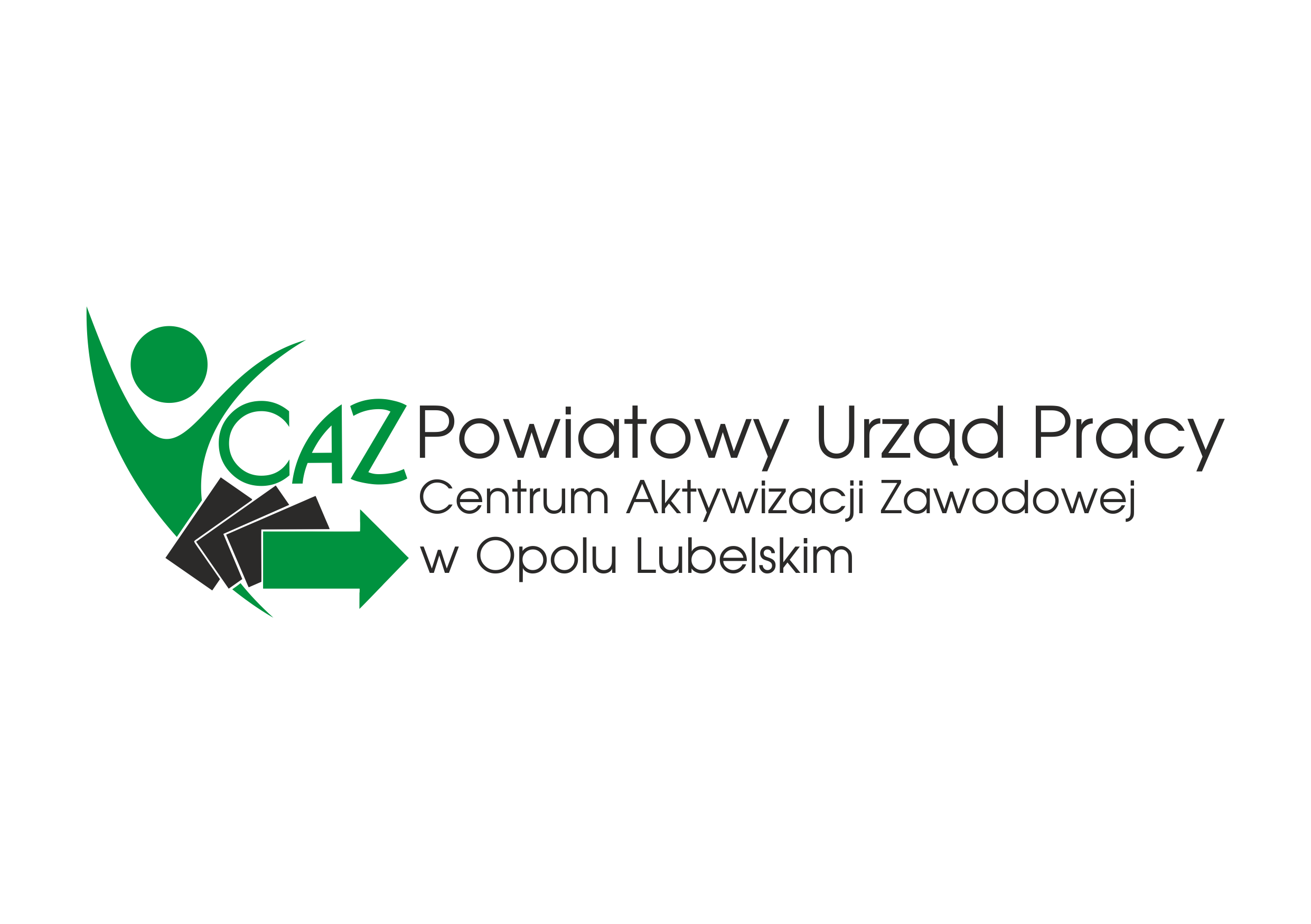 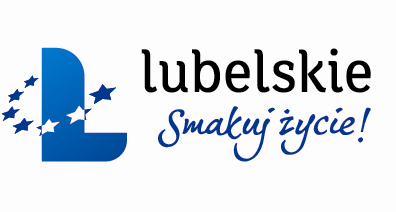 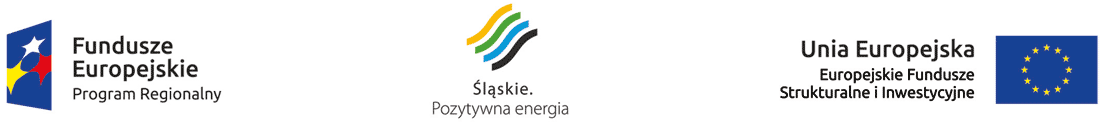 ZGŁOSZENIE KANDYDATA NA SZKOLENIECz. I. Wypełnia kandydat na szkolenie*1.Nazwisko	 Imię 	2.Data i miejsce urodzenia	3.Adres zamieszkania. 	Nr telefonu 	,tel.kom. ........................................................Nr PESEL 	lub numer dokumentu stwierdzającego tożsamość w przypadku cudzoziemca …………………………………………………………...4. Stopień niepełnosprawności (potwierdzony orzeczeniem, jeżeli występuje):5.Wykształcenie 	(nazwa i rok ukończenia szkoły)6.Zawód wyuczony 	– wykonywany ostatnio 	7.Posiadane uprawnienia i dodatkowe umiejętności: 	8. NAZWA KIERUNKU SZKOLENIA, KTÓRYM ZAINTERESOWANY JEST KANDYDAT:9.Dotychczasowe uczestnictwo w szkoleniach organizowanych przez PUP: □ NIE                   □ TAK10.Jeżeli TAK, to proszę podać nazwę szkolenia (kursu) i rok jego ukończenia  	11.Czy podjął(ęła) Pan/i pracę po ukończeniu wyżej wymienionego szkolenia :□ NIE                   □ TAK12. Jeżeli TAK, to czy podjęta praca była zgodna z kierunkiem odbytego szkolenia 	      (tak, nie)i na jakim  stanowisku 	*UWAGA – złożenie zgłoszenia na szkolenie nie jest równoznaczne z zakwalifikowaniem się osoby na szkolenie.(data)                                                                       	   (podpis kandydata na szkolenie)Procedurę postępowania związaną z organizacja szkoleń zawiera Regulamin organizacji szkoleń dla osób bezrobotnych i innych osób uprawnionych zarejestrowanych w powiatowym urzędzie pracy w Opolu LubelskimCz. II . Wypełniana przez pracowników Powiatowego Urzędu Pracy1.Opinia doradcy zawodowego o predyspozycjach zawodowych i preferowanym kierunku szkolenia: 	Cel szkolenia:   -przyuczenie do zawodu*,     – przekwalifikowanie*,       -doskonalenie zawodowe*,     	(data) 	(pieczęć i podpis)3. Opinia pośrednika pracy dotycząca celowości przeszkolenia kandydata :			  	(data)	(pieczęć i podpis)3.Informacja pracownika ds. szkoleń:	 	 	(data)	(pieczęć i podpis)4. Decyzja Dyrektora Powiatowego Urzędu PracyKandydat zakwalifikowany*, Kandydat nie zakwalifikowany* 		(data)                          	             (podpis i pieczątka Dyrektora Powiatowego Urzędu Pracy)*niepotrzebne skreślić